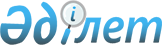 Об объявлении чрезвычайной ситуации природного характера местного масштаба на территории Теректинского районаРешение акима Теректинского района Западно-Казахстанской области от 28 марта 2024 года № 5
      В соответствии с подпунктом 13) пункта 1 статьи 33 Закона Республики Казахстан "О местном государственном управлении и самоуправлении в Республике Казахстан", статьи 48 и подпунктом 2) пункта 2 статьи 50 Закона Республики Казахстан "О гражданской защите", приказом исполняющего обязанности Министра по чрезвычайным ситуациям Республики Казахстан от 10 мая 2023 года № 240 "Об установлении классификации чрезвычайных ситуаций природного и техногенного характера" РЕШИЛ: 
      1. Объявить чрезвычайную ситуацию природного характера местного масштаба на территории Теректинского района.
      2. Назначить заместителя акима Теректинского района Д.С. Гумарова руководителем ликвидации чрезвычайной ситуации природного характера.
      3. Контроль за исполнением настоящего решения оставляю за собой.
      4. Настоящее решение вводится в действие со дня его первого официального опубликования. 
					© 2012. РГП на ПХВ «Институт законодательства и правовой информации Республики Казахстан» Министерства юстиции Республики Казахстан
				
      Аким района

А. Муханбетжанова
